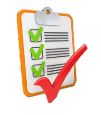 Fecha de actualización 04/12/2019DESCRIPCIÓN DEL TRÁMITEDESCRIPCIÓN DEL TRÁMITEDESCRIPCIÓN DEL TRÁMITEDESCRIPCIÓN DEL TRÁMITEDESCRIPCIÓN DEL TRÁMITEDESCRIPCIÓN DEL TRÁMITEDESCRIPCIÓN DEL TRÁMITEDESCRIPCIÓN DEL TRÁMITEDESCRIPCIÓN DEL TRÁMITEDESCRIPCIÓN DEL TRÁMITEDESCRIPCIÓN DEL TRÁMITEDESCRIPCIÓN DEL TRÁMITEDESCRIPCIÓN DEL TRÁMITESe atienden las solicitudes de información pública del Organismo Público Descentralizado Servicios de Salud del Estado de Colima  que realice cualquier usuario.Se atienden las solicitudes de información pública del Organismo Público Descentralizado Servicios de Salud del Estado de Colima  que realice cualquier usuario.Se atienden las solicitudes de información pública del Organismo Público Descentralizado Servicios de Salud del Estado de Colima  que realice cualquier usuario.Se atienden las solicitudes de información pública del Organismo Público Descentralizado Servicios de Salud del Estado de Colima  que realice cualquier usuario.Se atienden las solicitudes de información pública del Organismo Público Descentralizado Servicios de Salud del Estado de Colima  que realice cualquier usuario.Se atienden las solicitudes de información pública del Organismo Público Descentralizado Servicios de Salud del Estado de Colima  que realice cualquier usuario.Se atienden las solicitudes de información pública del Organismo Público Descentralizado Servicios de Salud del Estado de Colima  que realice cualquier usuario.Se atienden las solicitudes de información pública del Organismo Público Descentralizado Servicios de Salud del Estado de Colima  que realice cualquier usuario.Se atienden las solicitudes de información pública del Organismo Público Descentralizado Servicios de Salud del Estado de Colima  que realice cualquier usuario.Se atienden las solicitudes de información pública del Organismo Público Descentralizado Servicios de Salud del Estado de Colima  que realice cualquier usuario.Se atienden las solicitudes de información pública del Organismo Público Descentralizado Servicios de Salud del Estado de Colima  que realice cualquier usuario.Se atienden las solicitudes de información pública del Organismo Público Descentralizado Servicios de Salud del Estado de Colima  que realice cualquier usuario.Se atienden las solicitudes de información pública del Organismo Público Descentralizado Servicios de Salud del Estado de Colima  que realice cualquier usuario.CASOS EN LOS QUE DEBE O PUEDE REALIZARSE EL TRÁMITECASOS EN LOS QUE DEBE O PUEDE REALIZARSE EL TRÁMITECASOS EN LOS QUE DEBE O PUEDE REALIZARSE EL TRÁMITECASOS EN LOS QUE DEBE O PUEDE REALIZARSE EL TRÁMITECASOS EN LOS QUE DEBE O PUEDE REALIZARSE EL TRÁMITECASOS EN LOS QUE DEBE O PUEDE REALIZARSE EL TRÁMITECASOS EN LOS QUE DEBE O PUEDE REALIZARSE EL TRÁMITECASOS EN LOS QUE DEBE O PUEDE REALIZARSE EL TRÁMITECASOS EN LOS QUE DEBE O PUEDE REALIZARSE EL TRÁMITECASOS EN LOS QUE DEBE O PUEDE REALIZARSE EL TRÁMITECASOS EN LOS QUE DEBE O PUEDE REALIZARSE EL TRÁMITECASOS EN LOS QUE DEBE O PUEDE REALIZARSE EL TRÁMITECASOS EN LOS QUE DEBE O PUEDE REALIZARSE EL TRÁMITECuando desee obtener información pública de los Servicios de Salud del Estado de Colima.Cuando desee obtener información pública de los Servicios de Salud del Estado de Colima.Cuando desee obtener información pública de los Servicios de Salud del Estado de Colima.Cuando desee obtener información pública de los Servicios de Salud del Estado de Colima.Cuando desee obtener información pública de los Servicios de Salud del Estado de Colima.Cuando desee obtener información pública de los Servicios de Salud del Estado de Colima.Cuando desee obtener información pública de los Servicios de Salud del Estado de Colima.Cuando desee obtener información pública de los Servicios de Salud del Estado de Colima.Cuando desee obtener información pública de los Servicios de Salud del Estado de Colima.Cuando desee obtener información pública de los Servicios de Salud del Estado de Colima.Cuando desee obtener información pública de los Servicios de Salud del Estado de Colima.Cuando desee obtener información pública de los Servicios de Salud del Estado de Colima.Cuando desee obtener información pública de los Servicios de Salud del Estado de Colima.¿EN DÓNDE HAGO MI TRÁMITE?¿EN DÓNDE HAGO MI TRÁMITE?¿EN DÓNDE HAGO MI TRÁMITE?¿EN DÓNDE HAGO MI TRÁMITE?¿EN DÓNDE HAGO MI TRÁMITE?¿EN DÓNDE HAGO MI TRÁMITE?¿EN DÓNDE HAGO MI TRÁMITE?¿EN DÓNDE HAGO MI TRÁMITE?¿EN DÓNDE HAGO MI TRÁMITE?¿EN DÓNDE HAGO MI TRÁMITE?¿EN DÓNDE HAGO MI TRÁMITE?¿EN DÓNDE HAGO MI TRÁMITE?¿EN DÓNDE HAGO MI TRÁMITE?Línea:Línea:Línea:SiUnidad de TransparenciaUnidad de TransparenciaUnidad de TransparenciasisiVía telefónicaVía telefónicaVía telefónicaSiREQUISITOSREQUISITOSREQUISITOSREQUISITOSREQUISITOSREQUISITOSREQUISITOSREQUISITOSREQUISITOSREQUISITOSREQUISITOSREQUISITOSREQUISITOSEn ventanilla: 1.- Nombre o en su caso los datos generales de su representante (opcional) 2.- Domicilio o medio para recibir notificaciones 3.- La descripción de la información solicitada 4.- Cualquier otro dato que facilite su busqueda y eventual localización (opcional) 5.- La modalidad en la que prefiere el acceso a la información.En línea: 1.- Nombre o en su caso los datos generales de su representante (opcional) 2.- Domicilio o medio para recibir notificaciones 3.- La descripción de la información solicitada 4.- Cualquier otro dato que facilite su busqueda y eventual localización (opcional) 5.- La modalidad en la que prefiere el acceso a la información.En ventanilla: 1.- Nombre o en su caso los datos generales de su representante (opcional) 2.- Domicilio o medio para recibir notificaciones 3.- La descripción de la información solicitada 4.- Cualquier otro dato que facilite su busqueda y eventual localización (opcional) 5.- La modalidad en la que prefiere el acceso a la información.En línea: 1.- Nombre o en su caso los datos generales de su representante (opcional) 2.- Domicilio o medio para recibir notificaciones 3.- La descripción de la información solicitada 4.- Cualquier otro dato que facilite su busqueda y eventual localización (opcional) 5.- La modalidad en la que prefiere el acceso a la información.En ventanilla: 1.- Nombre o en su caso los datos generales de su representante (opcional) 2.- Domicilio o medio para recibir notificaciones 3.- La descripción de la información solicitada 4.- Cualquier otro dato que facilite su busqueda y eventual localización (opcional) 5.- La modalidad en la que prefiere el acceso a la información.En línea: 1.- Nombre o en su caso los datos generales de su representante (opcional) 2.- Domicilio o medio para recibir notificaciones 3.- La descripción de la información solicitada 4.- Cualquier otro dato que facilite su busqueda y eventual localización (opcional) 5.- La modalidad en la que prefiere el acceso a la información.En ventanilla: 1.- Nombre o en su caso los datos generales de su representante (opcional) 2.- Domicilio o medio para recibir notificaciones 3.- La descripción de la información solicitada 4.- Cualquier otro dato que facilite su busqueda y eventual localización (opcional) 5.- La modalidad en la que prefiere el acceso a la información.En línea: 1.- Nombre o en su caso los datos generales de su representante (opcional) 2.- Domicilio o medio para recibir notificaciones 3.- La descripción de la información solicitada 4.- Cualquier otro dato que facilite su busqueda y eventual localización (opcional) 5.- La modalidad en la que prefiere el acceso a la información.En ventanilla: 1.- Nombre o en su caso los datos generales de su representante (opcional) 2.- Domicilio o medio para recibir notificaciones 3.- La descripción de la información solicitada 4.- Cualquier otro dato que facilite su busqueda y eventual localización (opcional) 5.- La modalidad en la que prefiere el acceso a la información.En línea: 1.- Nombre o en su caso los datos generales de su representante (opcional) 2.- Domicilio o medio para recibir notificaciones 3.- La descripción de la información solicitada 4.- Cualquier otro dato que facilite su busqueda y eventual localización (opcional) 5.- La modalidad en la que prefiere el acceso a la información.En ventanilla: 1.- Nombre o en su caso los datos generales de su representante (opcional) 2.- Domicilio o medio para recibir notificaciones 3.- La descripción de la información solicitada 4.- Cualquier otro dato que facilite su busqueda y eventual localización (opcional) 5.- La modalidad en la que prefiere el acceso a la información.En línea: 1.- Nombre o en su caso los datos generales de su representante (opcional) 2.- Domicilio o medio para recibir notificaciones 3.- La descripción de la información solicitada 4.- Cualquier otro dato que facilite su busqueda y eventual localización (opcional) 5.- La modalidad en la que prefiere el acceso a la información.En ventanilla: 1.- Nombre o en su caso los datos generales de su representante (opcional) 2.- Domicilio o medio para recibir notificaciones 3.- La descripción de la información solicitada 4.- Cualquier otro dato que facilite su busqueda y eventual localización (opcional) 5.- La modalidad en la que prefiere el acceso a la información.En línea: 1.- Nombre o en su caso los datos generales de su representante (opcional) 2.- Domicilio o medio para recibir notificaciones 3.- La descripción de la información solicitada 4.- Cualquier otro dato que facilite su busqueda y eventual localización (opcional) 5.- La modalidad en la que prefiere el acceso a la información.En ventanilla: 1.- Nombre o en su caso los datos generales de su representante (opcional) 2.- Domicilio o medio para recibir notificaciones 3.- La descripción de la información solicitada 4.- Cualquier otro dato que facilite su busqueda y eventual localización (opcional) 5.- La modalidad en la que prefiere el acceso a la información.En línea: 1.- Nombre o en su caso los datos generales de su representante (opcional) 2.- Domicilio o medio para recibir notificaciones 3.- La descripción de la información solicitada 4.- Cualquier otro dato que facilite su busqueda y eventual localización (opcional) 5.- La modalidad en la que prefiere el acceso a la información.En ventanilla: 1.- Nombre o en su caso los datos generales de su representante (opcional) 2.- Domicilio o medio para recibir notificaciones 3.- La descripción de la información solicitada 4.- Cualquier otro dato que facilite su busqueda y eventual localización (opcional) 5.- La modalidad en la que prefiere el acceso a la información.En línea: 1.- Nombre o en su caso los datos generales de su representante (opcional) 2.- Domicilio o medio para recibir notificaciones 3.- La descripción de la información solicitada 4.- Cualquier otro dato que facilite su busqueda y eventual localización (opcional) 5.- La modalidad en la que prefiere el acceso a la información.En ventanilla: 1.- Nombre o en su caso los datos generales de su representante (opcional) 2.- Domicilio o medio para recibir notificaciones 3.- La descripción de la información solicitada 4.- Cualquier otro dato que facilite su busqueda y eventual localización (opcional) 5.- La modalidad en la que prefiere el acceso a la información.En línea: 1.- Nombre o en su caso los datos generales de su representante (opcional) 2.- Domicilio o medio para recibir notificaciones 3.- La descripción de la información solicitada 4.- Cualquier otro dato que facilite su busqueda y eventual localización (opcional) 5.- La modalidad en la que prefiere el acceso a la información.En ventanilla: 1.- Nombre o en su caso los datos generales de su representante (opcional) 2.- Domicilio o medio para recibir notificaciones 3.- La descripción de la información solicitada 4.- Cualquier otro dato que facilite su busqueda y eventual localización (opcional) 5.- La modalidad en la que prefiere el acceso a la información.En línea: 1.- Nombre o en su caso los datos generales de su representante (opcional) 2.- Domicilio o medio para recibir notificaciones 3.- La descripción de la información solicitada 4.- Cualquier otro dato que facilite su busqueda y eventual localización (opcional) 5.- La modalidad en la que prefiere el acceso a la información.En ventanilla: 1.- Nombre o en su caso los datos generales de su representante (opcional) 2.- Domicilio o medio para recibir notificaciones 3.- La descripción de la información solicitada 4.- Cualquier otro dato que facilite su busqueda y eventual localización (opcional) 5.- La modalidad en la que prefiere el acceso a la información.En línea: 1.- Nombre o en su caso los datos generales de su representante (opcional) 2.- Domicilio o medio para recibir notificaciones 3.- La descripción de la información solicitada 4.- Cualquier otro dato que facilite su busqueda y eventual localización (opcional) 5.- La modalidad en la que prefiere el acceso a la información.En ventanilla: 1.- Nombre o en su caso los datos generales de su representante (opcional) 2.- Domicilio o medio para recibir notificaciones 3.- La descripción de la información solicitada 4.- Cualquier otro dato que facilite su busqueda y eventual localización (opcional) 5.- La modalidad en la que prefiere el acceso a la información.En línea: 1.- Nombre o en su caso los datos generales de su representante (opcional) 2.- Domicilio o medio para recibir notificaciones 3.- La descripción de la información solicitada 4.- Cualquier otro dato que facilite su busqueda y eventual localización (opcional) 5.- La modalidad en la que prefiere el acceso a la información.COSTOS / FORMAS DE PAGO / DÓNDE SE REALIZA / ¿DÓNDE PAGO?COSTOS / FORMAS DE PAGO / DÓNDE SE REALIZA / ¿DÓNDE PAGO?COSTOS / FORMAS DE PAGO / DÓNDE SE REALIZA / ¿DÓNDE PAGO?COSTOS / FORMAS DE PAGO / DÓNDE SE REALIZA / ¿DÓNDE PAGO?COSTOS / FORMAS DE PAGO / DÓNDE SE REALIZA / ¿DÓNDE PAGO?COSTOS / FORMAS DE PAGO / DÓNDE SE REALIZA / ¿DÓNDE PAGO?COSTOS / FORMAS DE PAGO / DÓNDE SE REALIZA / ¿DÓNDE PAGO?COSTOS / FORMAS DE PAGO / DÓNDE SE REALIZA / ¿DÓNDE PAGO?COSTOS / FORMAS DE PAGO / DÓNDE SE REALIZA / ¿DÓNDE PAGO?COSTOS / FORMAS DE PAGO / DÓNDE SE REALIZA / ¿DÓNDE PAGO?COSTOS / FORMAS DE PAGO / DÓNDE SE REALIZA / ¿DÓNDE PAGO?COSTOS / FORMAS DE PAGO / DÓNDE SE REALIZA / ¿DÓNDE PAGO?COSTOS / FORMAS DE PAGO / DÓNDE SE REALIZA / ¿DÓNDE PAGO?Costos* Gratuito..Formas de pagoFormas de pagoFormas de pago* No aplica.Dónde se realizaDónde se realiza* No aplica.* No aplica.¿Dónde pago?* No aplica.* No aplica.PERSONAS / CIUDADANOS A QUIEN VA DIRIGIDOPERSONAS / CIUDADANOS A QUIEN VA DIRIGIDOPERSONAS / CIUDADANOS A QUIEN VA DIRIGIDOPERSONAS / CIUDADANOS A QUIEN VA DIRIGIDOPERSONAS / CIUDADANOS A QUIEN VA DIRIGIDOPERSONAS / CIUDADANOS A QUIEN VA DIRIGIDOPERSONAS / CIUDADANOS A QUIEN VA DIRIGIDOPERSONAS / CIUDADANOS A QUIEN VA DIRIGIDOPERSONAS / CIUDADANOS A QUIEN VA DIRIGIDOPERSONAS / CIUDADANOS A QUIEN VA DIRIGIDOPERSONAS / CIUDADANOS A QUIEN VA DIRIGIDOPERSONAS / CIUDADANOS A QUIEN VA DIRIGIDOPERSONAS / CIUDADANOS A QUIEN VA DIRIGIDO* Público en general.* Público en general.* Público en general.* Público en general.* Público en general.* Público en general.* Público en general.* Público en general.* Público en general.* Público en general.* Público en general.* Público en general.* Público en general.¿CÓMO HACER MI TRÁMITE?¿CÓMO HACER MI TRÁMITE?¿CÓMO HACER MI TRÁMITE?¿CÓMO HACER MI TRÁMITE?¿CÓMO HACER MI TRÁMITE?¿CÓMO HACER MI TRÁMITE?¿CÓMO HACER MI TRÁMITE?¿CÓMO HACER MI TRÁMITE?¿CÓMO HACER MI TRÁMITE?¿CÓMO HACER MI TRÁMITE?¿CÓMO HACER MI TRÁMITE?¿CÓMO HACER MI TRÁMITE?¿CÓMO HACER MI TRÁMITE? Presentar la solicitud de información a través del sistema Infomex ahora denominado Plataforma Nacional de Transparencia o bien, a través de correo electrónico, correo postal, mensajería, telégrafo, verbalmente o por escrito.Esperar respuesta de 1 a 8 días hábiles, los cuales pueden ser prorrogados por 8 días hábiles más.Esperar respuesta de 1 a 5 días hábiles en el caso de que la información solicitada sea pública de oficio. Presentar la solicitud de información a través del sistema Infomex ahora denominado Plataforma Nacional de Transparencia o bien, a través de correo electrónico, correo postal, mensajería, telégrafo, verbalmente o por escrito.Esperar respuesta de 1 a 8 días hábiles, los cuales pueden ser prorrogados por 8 días hábiles más.Esperar respuesta de 1 a 5 días hábiles en el caso de que la información solicitada sea pública de oficio. Presentar la solicitud de información a través del sistema Infomex ahora denominado Plataforma Nacional de Transparencia o bien, a través de correo electrónico, correo postal, mensajería, telégrafo, verbalmente o por escrito.Esperar respuesta de 1 a 8 días hábiles, los cuales pueden ser prorrogados por 8 días hábiles más.Esperar respuesta de 1 a 5 días hábiles en el caso de que la información solicitada sea pública de oficio. Presentar la solicitud de información a través del sistema Infomex ahora denominado Plataforma Nacional de Transparencia o bien, a través de correo electrónico, correo postal, mensajería, telégrafo, verbalmente o por escrito.Esperar respuesta de 1 a 8 días hábiles, los cuales pueden ser prorrogados por 8 días hábiles más.Esperar respuesta de 1 a 5 días hábiles en el caso de que la información solicitada sea pública de oficio. Presentar la solicitud de información a través del sistema Infomex ahora denominado Plataforma Nacional de Transparencia o bien, a través de correo electrónico, correo postal, mensajería, telégrafo, verbalmente o por escrito.Esperar respuesta de 1 a 8 días hábiles, los cuales pueden ser prorrogados por 8 días hábiles más.Esperar respuesta de 1 a 5 días hábiles en el caso de que la información solicitada sea pública de oficio. Presentar la solicitud de información a través del sistema Infomex ahora denominado Plataforma Nacional de Transparencia o bien, a través de correo electrónico, correo postal, mensajería, telégrafo, verbalmente o por escrito.Esperar respuesta de 1 a 8 días hábiles, los cuales pueden ser prorrogados por 8 días hábiles más.Esperar respuesta de 1 a 5 días hábiles en el caso de que la información solicitada sea pública de oficio. Presentar la solicitud de información a través del sistema Infomex ahora denominado Plataforma Nacional de Transparencia o bien, a través de correo electrónico, correo postal, mensajería, telégrafo, verbalmente o por escrito.Esperar respuesta de 1 a 8 días hábiles, los cuales pueden ser prorrogados por 8 días hábiles más.Esperar respuesta de 1 a 5 días hábiles en el caso de que la información solicitada sea pública de oficio. Presentar la solicitud de información a través del sistema Infomex ahora denominado Plataforma Nacional de Transparencia o bien, a través de correo electrónico, correo postal, mensajería, telégrafo, verbalmente o por escrito.Esperar respuesta de 1 a 8 días hábiles, los cuales pueden ser prorrogados por 8 días hábiles más.Esperar respuesta de 1 a 5 días hábiles en el caso de que la información solicitada sea pública de oficio. Presentar la solicitud de información a través del sistema Infomex ahora denominado Plataforma Nacional de Transparencia o bien, a través de correo electrónico, correo postal, mensajería, telégrafo, verbalmente o por escrito.Esperar respuesta de 1 a 8 días hábiles, los cuales pueden ser prorrogados por 8 días hábiles más.Esperar respuesta de 1 a 5 días hábiles en el caso de que la información solicitada sea pública de oficio. Presentar la solicitud de información a través del sistema Infomex ahora denominado Plataforma Nacional de Transparencia o bien, a través de correo electrónico, correo postal, mensajería, telégrafo, verbalmente o por escrito.Esperar respuesta de 1 a 8 días hábiles, los cuales pueden ser prorrogados por 8 días hábiles más.Esperar respuesta de 1 a 5 días hábiles en el caso de que la información solicitada sea pública de oficio. Presentar la solicitud de información a través del sistema Infomex ahora denominado Plataforma Nacional de Transparencia o bien, a través de correo electrónico, correo postal, mensajería, telégrafo, verbalmente o por escrito.Esperar respuesta de 1 a 8 días hábiles, los cuales pueden ser prorrogados por 8 días hábiles más.Esperar respuesta de 1 a 5 días hábiles en el caso de que la información solicitada sea pública de oficio. Presentar la solicitud de información a través del sistema Infomex ahora denominado Plataforma Nacional de Transparencia o bien, a través de correo electrónico, correo postal, mensajería, telégrafo, verbalmente o por escrito.Esperar respuesta de 1 a 8 días hábiles, los cuales pueden ser prorrogados por 8 días hábiles más.Esperar respuesta de 1 a 5 días hábiles en el caso de que la información solicitada sea pública de oficio. Presentar la solicitud de información a través del sistema Infomex ahora denominado Plataforma Nacional de Transparencia o bien, a través de correo electrónico, correo postal, mensajería, telégrafo, verbalmente o por escrito.Esperar respuesta de 1 a 8 días hábiles, los cuales pueden ser prorrogados por 8 días hábiles más.Esperar respuesta de 1 a 5 días hábiles en el caso de que la información solicitada sea pública de oficio.CRITERIOS DE RESOLUCIÓN DEL TRÁMITECRITERIOS DE RESOLUCIÓN DEL TRÁMITECRITERIOS DE RESOLUCIÓN DEL TRÁMITECRITERIOS DE RESOLUCIÓN DEL TRÁMITECRITERIOS DE RESOLUCIÓN DEL TRÁMITECRITERIOS DE RESOLUCIÓN DEL TRÁMITECRITERIOS DE RESOLUCIÓN DEL TRÁMITECRITERIOS DE RESOLUCIÓN DEL TRÁMITECRITERIOS DE RESOLUCIÓN DEL TRÁMITECRITERIOS DE RESOLUCIÓN DEL TRÁMITECRITERIOS DE RESOLUCIÓN DEL TRÁMITECRITERIOS DE RESOLUCIÓN DEL TRÁMITECRITERIOS DE RESOLUCIÓN DEL TRÁMITEDeberá proporcionar los datos e información general que desea saber.Deberá proporcionar los datos e información general que desea saber.Deberá proporcionar los datos e información general que desea saber.Deberá proporcionar los datos e información general que desea saber.Deberá proporcionar los datos e información general que desea saber.Deberá proporcionar los datos e información general que desea saber.Deberá proporcionar los datos e información general que desea saber.Deberá proporcionar los datos e información general que desea saber.Deberá proporcionar los datos e información general que desea saber.Deberá proporcionar los datos e información general que desea saber.Deberá proporcionar los datos e información general que desea saber.Deberá proporcionar los datos e información general que desea saber.Deberá proporcionar los datos e información general que desea saber.TIEMPO DE RESPUESTATIEMPO DE RESPUESTATIEMPO DE RESPUESTATIEMPO DE RESPUESTATIEMPO DE RESPUESTATIEMPO DE RESPUESTATIEMPO DE RESPUESTATIEMPO DE RESPUESTATIEMPO DE RESPUESTATIEMPO DE RESPUESTATIEMPO DE RESPUESTATIEMPO DE RESPUESTATIEMPO DE RESPUESTA8 días hábiles. Con posibilidad de prórroga por 8 días hábiles más.8 días hábiles. Con posibilidad de prórroga por 8 días hábiles más.8 días hábiles. Con posibilidad de prórroga por 8 días hábiles más.8 días hábiles. Con posibilidad de prórroga por 8 días hábiles más.8 días hábiles. Con posibilidad de prórroga por 8 días hábiles más.8 días hábiles. Con posibilidad de prórroga por 8 días hábiles más.8 días hábiles. Con posibilidad de prórroga por 8 días hábiles más.8 días hábiles. Con posibilidad de prórroga por 8 días hábiles más.8 días hábiles. Con posibilidad de prórroga por 8 días hábiles más.8 días hábiles. Con posibilidad de prórroga por 8 días hábiles más.8 días hábiles. Con posibilidad de prórroga por 8 días hábiles más.8 días hábiles. Con posibilidad de prórroga por 8 días hábiles más.8 días hábiles. Con posibilidad de prórroga por 8 días hábiles más.DOCUMENTOS A OBTENERDOCUMENTOS A OBTENERDOCUMENTOS A OBTENERDOCUMENTOS A OBTENERDOCUMENTOS A OBTENERDOCUMENTOS A OBTENERDOCUMENTOS A OBTENERDOCUMENTOS A OBTENERDOCUMENTOS A OBTENERDOCUMENTOS A OBTENERDOCUMENTOS A OBTENERDOCUMENTOS A OBTENERDOCUMENTOS A OBTENEROficio de respuesta. Vigencia IndefinidaOficio de respuesta. Vigencia IndefinidaOficio de respuesta. Vigencia IndefinidaOficio de respuesta. Vigencia IndefinidaOficio de respuesta. Vigencia IndefinidaOficio de respuesta. Vigencia IndefinidaOficio de respuesta. Vigencia IndefinidaOficio de respuesta. Vigencia IndefinidaOficio de respuesta. Vigencia IndefinidaOficio de respuesta. Vigencia IndefinidaOficio de respuesta. Vigencia IndefinidaOficio de respuesta. Vigencia IndefinidaOficio de respuesta. Vigencia IndefinidaACREDITACIÓN/INSPECCIÓN/VERIFICACIÓNACREDITACIÓN/INSPECCIÓN/VERIFICACIÓNACREDITACIÓN/INSPECCIÓN/VERIFICACIÓNACREDITACIÓN/INSPECCIÓN/VERIFICACIÓNACREDITACIÓN/INSPECCIÓN/VERIFICACIÓNACREDITACIÓN/INSPECCIÓN/VERIFICACIÓNACREDITACIÓN/INSPECCIÓN/VERIFICACIÓNACREDITACIÓN/INSPECCIÓN/VERIFICACIÓNACREDITACIÓN/INSPECCIÓN/VERIFICACIÓNACREDITACIÓN/INSPECCIÓN/VERIFICACIÓNACREDITACIÓN/INSPECCIÓN/VERIFICACIÓNACREDITACIÓN/INSPECCIÓN/VERIFICACIÓNACREDITACIÓN/INSPECCIÓN/VERIFICACIÓNNo requiere Acreditación, inspección o verificaciónNo requiere Acreditación, inspección o verificaciónNo requiere Acreditación, inspección o verificaciónNo requiere Acreditación, inspección o verificaciónNo requiere Acreditación, inspección o verificaciónNo requiere Acreditación, inspección o verificaciónNo requiere Acreditación, inspección o verificaciónNo requiere Acreditación, inspección o verificaciónNo requiere Acreditación, inspección o verificaciónNo requiere Acreditación, inspección o verificaciónNo requiere Acreditación, inspección o verificaciónNo requiere Acreditación, inspección o verificaciónNo requiere Acreditación, inspección o verificaciónINFORMACIÓN DE LA DEPENDENCIAINFORMACIÓN DE LA DEPENDENCIAINFORMACIÓN DE LA DEPENDENCIAINFORMACIÓN DE LA DEPENDENCIAINFORMACIÓN DE LA DEPENDENCIAINFORMACIÓN DE LA DEPENDENCIAINFORMACIÓN DE LA DEPENDENCIAINFORMACIÓN DE LA DEPENDENCIAINFORMACIÓN DE LA DEPENDENCIAINFORMACIÓN DE LA DEPENDENCIAINFORMACIÓN DE LA DEPENDENCIAINFORMACIÓN DE LA DEPENDENCIAINFORMACIÓN DE LA DEPENDENCIADependencia:              Unidad de Transparencia (UT)                                       Secretaría Técnica (ST)                                       Organismo Público Descentralizado Servicios de Salud del Estado de Colima (SSE)Responsable:               C.P. Sergio Figueroa GonzálezTeléfonos:                     312 316 22 22                  ExtensionesUbicación:                     Av. Liceo de Varones Esq. Dr. Rubén Argüero Sánchez, Col. La Esperanza, Colima; Colima Horario:                         Lunes a viernes  08:00 a 16:00 hrsCorreo:                          saludtransparencia@gmail.comDependencia:              Unidad de Transparencia (UT)                                       Secretaría Técnica (ST)                                       Organismo Público Descentralizado Servicios de Salud del Estado de Colima (SSE)Responsable:               C.P. Sergio Figueroa GonzálezTeléfonos:                     312 316 22 22                  ExtensionesUbicación:                     Av. Liceo de Varones Esq. Dr. Rubén Argüero Sánchez, Col. La Esperanza, Colima; Colima Horario:                         Lunes a viernes  08:00 a 16:00 hrsCorreo:                          saludtransparencia@gmail.comDependencia:              Unidad de Transparencia (UT)                                       Secretaría Técnica (ST)                                       Organismo Público Descentralizado Servicios de Salud del Estado de Colima (SSE)Responsable:               C.P. Sergio Figueroa GonzálezTeléfonos:                     312 316 22 22                  ExtensionesUbicación:                     Av. Liceo de Varones Esq. Dr. Rubén Argüero Sánchez, Col. La Esperanza, Colima; Colima Horario:                         Lunes a viernes  08:00 a 16:00 hrsCorreo:                          saludtransparencia@gmail.comDependencia:              Unidad de Transparencia (UT)                                       Secretaría Técnica (ST)                                       Organismo Público Descentralizado Servicios de Salud del Estado de Colima (SSE)Responsable:               C.P. Sergio Figueroa GonzálezTeléfonos:                     312 316 22 22                  ExtensionesUbicación:                     Av. Liceo de Varones Esq. Dr. Rubén Argüero Sánchez, Col. La Esperanza, Colima; Colima Horario:                         Lunes a viernes  08:00 a 16:00 hrsCorreo:                          saludtransparencia@gmail.comDependencia:              Unidad de Transparencia (UT)                                       Secretaría Técnica (ST)                                       Organismo Público Descentralizado Servicios de Salud del Estado de Colima (SSE)Responsable:               C.P. Sergio Figueroa GonzálezTeléfonos:                     312 316 22 22                  ExtensionesUbicación:                     Av. Liceo de Varones Esq. Dr. Rubén Argüero Sánchez, Col. La Esperanza, Colima; Colima Horario:                         Lunes a viernes  08:00 a 16:00 hrsCorreo:                          saludtransparencia@gmail.comDependencia:              Unidad de Transparencia (UT)                                       Secretaría Técnica (ST)                                       Organismo Público Descentralizado Servicios de Salud del Estado de Colima (SSE)Responsable:               C.P. Sergio Figueroa GonzálezTeléfonos:                     312 316 22 22                  ExtensionesUbicación:                     Av. Liceo de Varones Esq. Dr. Rubén Argüero Sánchez, Col. La Esperanza, Colima; Colima Horario:                         Lunes a viernes  08:00 a 16:00 hrsCorreo:                          saludtransparencia@gmail.comDependencia:              Unidad de Transparencia (UT)                                       Secretaría Técnica (ST)                                       Organismo Público Descentralizado Servicios de Salud del Estado de Colima (SSE)Responsable:               C.P. Sergio Figueroa GonzálezTeléfonos:                     312 316 22 22                  ExtensionesUbicación:                     Av. Liceo de Varones Esq. Dr. Rubén Argüero Sánchez, Col. La Esperanza, Colima; Colima Horario:                         Lunes a viernes  08:00 a 16:00 hrsCorreo:                          saludtransparencia@gmail.comDependencia:              Unidad de Transparencia (UT)                                       Secretaría Técnica (ST)                                       Organismo Público Descentralizado Servicios de Salud del Estado de Colima (SSE)Responsable:               C.P. Sergio Figueroa GonzálezTeléfonos:                     312 316 22 22                  ExtensionesUbicación:                     Av. Liceo de Varones Esq. Dr. Rubén Argüero Sánchez, Col. La Esperanza, Colima; Colima Horario:                         Lunes a viernes  08:00 a 16:00 hrsCorreo:                          saludtransparencia@gmail.comDependencia:              Unidad de Transparencia (UT)                                       Secretaría Técnica (ST)                                       Organismo Público Descentralizado Servicios de Salud del Estado de Colima (SSE)Responsable:               C.P. Sergio Figueroa GonzálezTeléfonos:                     312 316 22 22                  ExtensionesUbicación:                     Av. Liceo de Varones Esq. Dr. Rubén Argüero Sánchez, Col. La Esperanza, Colima; Colima Horario:                         Lunes a viernes  08:00 a 16:00 hrsCorreo:                          saludtransparencia@gmail.comDependencia:              Unidad de Transparencia (UT)                                       Secretaría Técnica (ST)                                       Organismo Público Descentralizado Servicios de Salud del Estado de Colima (SSE)Responsable:               C.P. Sergio Figueroa GonzálezTeléfonos:                     312 316 22 22                  ExtensionesUbicación:                     Av. Liceo de Varones Esq. Dr. Rubén Argüero Sánchez, Col. La Esperanza, Colima; Colima Horario:                         Lunes a viernes  08:00 a 16:00 hrsCorreo:                          saludtransparencia@gmail.comDependencia:              Unidad de Transparencia (UT)                                       Secretaría Técnica (ST)                                       Organismo Público Descentralizado Servicios de Salud del Estado de Colima (SSE)Responsable:               C.P. Sergio Figueroa GonzálezTeléfonos:                     312 316 22 22                  ExtensionesUbicación:                     Av. Liceo de Varones Esq. Dr. Rubén Argüero Sánchez, Col. La Esperanza, Colima; Colima Horario:                         Lunes a viernes  08:00 a 16:00 hrsCorreo:                          saludtransparencia@gmail.comDependencia:              Unidad de Transparencia (UT)                                       Secretaría Técnica (ST)                                       Organismo Público Descentralizado Servicios de Salud del Estado de Colima (SSE)Responsable:               C.P. Sergio Figueroa GonzálezTeléfonos:                     312 316 22 22                  ExtensionesUbicación:                     Av. Liceo de Varones Esq. Dr. Rubén Argüero Sánchez, Col. La Esperanza, Colima; Colima Horario:                         Lunes a viernes  08:00 a 16:00 hrsCorreo:                          saludtransparencia@gmail.comDependencia:              Unidad de Transparencia (UT)                                       Secretaría Técnica (ST)                                       Organismo Público Descentralizado Servicios de Salud del Estado de Colima (SSE)Responsable:               C.P. Sergio Figueroa GonzálezTeléfonos:                     312 316 22 22                  ExtensionesUbicación:                     Av. Liceo de Varones Esq. Dr. Rubén Argüero Sánchez, Col. La Esperanza, Colima; Colima Horario:                         Lunes a viernes  08:00 a 16:00 hrsCorreo:                          saludtransparencia@gmail.comMARCO LEGALNormatividad: Constitución Política de los Estados Unidos Mexicanos Constitución Política del Estado Libre y Soberano de Colima Ley General de Transparencia Ley de Transparencia y Acceso a la Información Pública del Estado de Colima. Artículos: 55, 57 fracción II, inciso a), 130, 131, 132, 135, 136, 140,  29, fracción XVI, y demás relativos del Reglamento Interior del Organismo Público Descentralizado Servicios de Salud del Estado de Colima.FORMATOSDescargar en http://www.saludcolima.gob.mx/transparencia/index_opd_art29.phpOBSERVACIONES Horario de trámite: En la unidad de transparencia de los Servicios de Salud del Estado de Colima, de lunes a viernes (días hábiles) de 8:00 a 16:00 horas. En línea (http://www.infomexcolima.org.mx/) las 24 horas, los 365 días del año.